Tournament Entry FormPlayer 1Name:_______________________________Address:_____________________________City:_____________________ State:______Zip:___________ Phone:_______________Email:______________________________Player 2Name:_______________________________Address:____________________________City:____________________ State:______Zip:___________ Phone:______________Email:_____________________________Player 3Name:______________________________Address:____________________________City:____________________ State:_______Zip:___________ Phone:_______________Email:______________________________$375 Entry Fee MUST Accompany FormFriday, June 21stPractice RoundsCall Pro Shop Tee Time(870) 612-8000Evening Event TBDBegins at 5:30 pmSaturday, June 22nd11:00 Lunch & Registration12:00 Shotgun Start6:30 Drinks7:00 DinnerSunday, June 23rd 11:00 Shotgun StartPrizes awarded after playSandwich buffet 11am – 1pm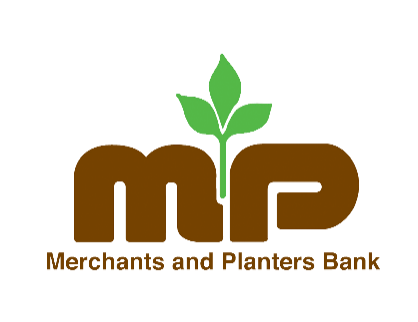 Send Entry Form & $375 Fee to:The Course at Eagle MountainATTN: Jed Porter800 Gap RoadBatesville, AR  72501Phone: (870) 612-8000www.tcaem.com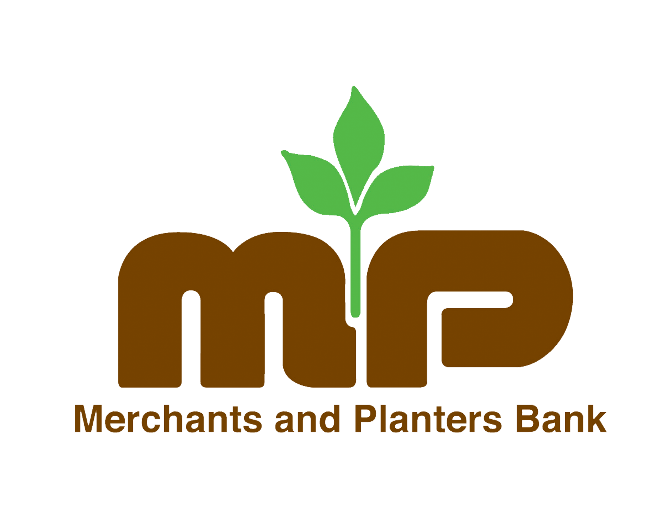 www.mandp.bankEntry Fee $375 Per TeamIncludes the following:Prizes Per FlightGreen Fees & Cart Fees for 3 daysRange BallsTee GiftsSaturday Night Dinner w GuestThe field is limited to the first 40 paid teams entered.Flights determined by number of entriesNo entries will be accepted without full paymentFormat – 3 Person Scramble for 2 daysTeams flighted by tournament committee after Saturday’s roundTournament committee reserves right to reflight teams after Sunday’s roundUSGA and local rules will govern all play&Cordially Invite You to Play in the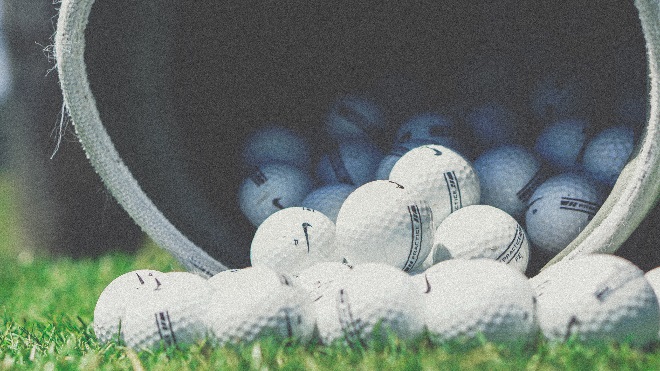 For directions and additional entry forms, go to our website:www.tcaem.comFor accommodations call:Ramada Inn (870) 698-1800Holiday Inn Express(870) 698-2700Super 8 Motel(870) 793-5888Comfort Inn & Suites(870) 698-1900The Econo Lodge(870) 698-1855